Ahoj všem účastníkům hry,jsme ze Základní školy a Mateřské školy ve Stehelčevsi, okres Kladno, ČR.Více se o naší škole můžete dozvědět na www.skolastehelceves.cz.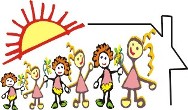 